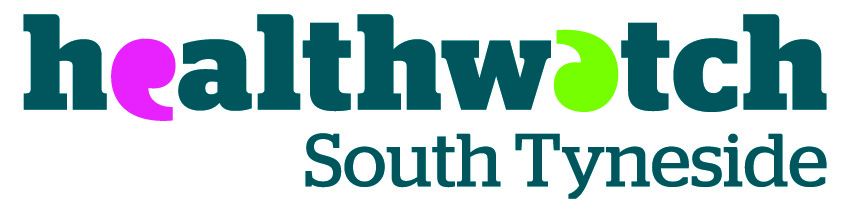 “Health & Social Care That Works For Everyone”Healthwatch South Tyneside Operations Plan2018 – 2021ContentsBackground and IntroductionNational Context and PolicyThe Healthwatch Operational PlanMaking it HappenWork Plan‘We will find out what matters to local people and make sure their views shape the support needed’Background and introductionHealthwatch South Tyneside is the independent champion for people who use health and social care services in the borough.We promote and support the involvement of local people in the commissioning, the provision and scrutiny of local health and social care services.We enable local people to monitor the standard of provision of local health and social care services and whether and how these services could and ought to be improved.This Plan sets out not only the key priorities and commitments for Healthwatch South Tyneside over the next three years but also links our plan with the South Tyneside Partnership priorities:Promoting independence and enablement Healthier PeopleSafer stronger families.We do that by:Supporting people to have their sayObtaining the views of local people regarding their need for, and experiences of, local health and social care services and importantly to make these views knownConducting Check the Pulse and Enter and View visits to observe health and social care services are high quality servicesHelp people access the care they need.This Plan builds on our acknowledged strengths:Flexible and enthusiastic teamA responsive and innovative serviceCommitment to the delivery of high-quality workExceptional reach into communities, local networks and listening to seldom heard groupsVolunteers and workers who are “experts by experience” bringing a different range of perspectives to the Health and Social Care agendaAn organisation which uses its resources effectivelyPartnership working across the health, social care and VCSE sectorsInterpreting national priorities to the benefit of our local population and users of services in South Tyneside.National context and policyHealthwatch South Tyneside‘s role is clearly defined in the Health and Social Care Act 2012 with a series of statutory activities designed to give users of health and social care services a voice.  We are an independent Community Interest Company (CIC) dedicated to working with local people who are users of health and social care services. We listen to their experiences; identify any issues or problems and work to generate improvements.We have the right to enter and view services, we are there to influence how services operate and we provide information, signposting and support about local services.Big changes to health and social care services have taken place since our formation, and more changes are going to take place locally resulting from the further national reorganisation of health and social care services and the emerging local Path to Excellence and the Integrated Care System (see Addendum). In addition, changes in the way services are commissioned, with an increasingly mixed portfolio of providers, increases the importance of our role in challenging commissioners and making recommendations about the way in which local services can be improved. Addendum 2020/2021This addendum has been added to recognise the unprecedented challenges caused by the Covid-19 pandemic and the nationally significant changes which are being brought about in health and social care by the implementation for the Government’s White Paper: Integration and Innovation, working together to improve health and social care for all.  Healthwatch South Tyneside is also taking the opportunity of complementing the overarching changes by recognising its closer working with Healthwatch England. With and through the priorities Healthwatch England are monitoring and using the work of local Healthwatch to alert health and social care leaders to emerging problems at national and regional level. Finally the Plan has been updated with the local priorities detailed in Healthwatch South Tyneside’s 2019/2020 Annual Report.The Covid-19 PandemicThere are no words to describe the personal, social and economic cost of the pandemic and its legacy.  It now looks as though the virus has been subdued and will be beaten. The devastation, for families, the pillars of our welfare state and the country that it leaves in its wake is immeasurable but we will build back better. The following needs to be taken into account in our planning:How can we help, via experts by experience, from lessons learned during the pandemic, within health and social care and recover as fast and as safely as possible? The planned, mainly health services that were stopped due to the pandemic which have impacted on so many lives.How can we support the workforce that carried on caring and protecting people from wave after wave of the virus?What will be the legacy of the virus? Will it be a new morbidity such as Long and Hidden Covid, with both physical and mental health aspects and how can we help inform the service leaders of its scale and characteristics?Our planning needs to reflect the post pandemic reality.Healthwatch EnglandLinked to Covid-19, Healthwatch England has been monitoring a number of issues and has taken and merged the work from local Healthwatch on these topics. This has formed a critical body of knowledge which has helped inform decision makers about the major issues for local populations which have arisen as a consequence of the pandemic. Like many Healthwatches, Healthwatch South Tyneside has seen the added value that Healthwatch England can created by pooling the information to form a significant sample of population health and wellbeing, access to and use of services. Healthwatch South Tyneside will whenever possible support Healthwatch England with its work.The Government’s White Paper:  Integration and Innovation: working together to improve health and social care for allThe Government’s White Paper is important because of what it has removed, created and protected. It has dismantled the local health and to some extent social care commissioning structure. The statutory powers of Clinical Commissioning Groups go to new bodies called Integrated Care Systems. The most cleardifference is size; Clinical Commissioning Groups cover local authority areas whereas Integrated Care Systems are largely regionally based and, in our case, cover the North East and North Cumbria which is in excess of three million people. This reorganisation will at least change working relationships that Healthwatch has built up over a decade. Local Authorities lose their direct referral to the Secretary of State but Health and Wellbeing Boards hosted by local authorities are retained and seem as central, as now, as the forum in which policies are set to improve the health and wellbeing of the local population.Healthwatch South Tyneside 2019/2020 Annual ReportOn page 23 of our Annual Report we identified, from the work done with the local population, the following priorities which will be included in our plan:The impact of Covid-19 on planned and routine hospital services and social careThe population’s mental wellbeingThe provision for palliative and end-of-life care in the boroughThe development of primary care through primary care networksInvolvement, as a critical friend, in the redistribution of health services between South Tyneside and Sunderland as a consequence of the Path to Excellence schemeRaising the profile of the health needs of ethnic minorities and hard to reach groups.We also have an increasingly pivotal role in monitoring the quality, standards and effectiveness of health and social care services, and utilising volunteers (local people) to help undertake “Enter and View” visits to monitor the standard of provision being delivered.Finally, HealthwatchSouth Tyneside understands and is ready to meet the challenges of changes in the way in which local people access health and social care services, as well as providing information about those services. Changes in the ICT and other social media platforms for delivery means that not only do weneed to respond differently but we also need to ensure that those unable to use these platforms still have a say and that their views are not neglected in the way services are shaped going forward.All of this means that there continues to be areal need for a strong local voice and the need for communities to have a say on the decisions that affect them, this has never been more important. Operational Plan - PrioritiesInvolving local people in the debate around future and existing health and social care provision to make sure their voices are heard and health and social care planners know what matters to people most. We also must ensure we report back to local people.Develop improved ways of working to ensure that the correct data is being gathered, understood and reported back to the Board and wider forums, to measure impact, and inform both operational performance, the wide use of resources and future decision-making.Raising the profile to increase the awareness of Healthwatch South Tyneside, recognising that we are best placed to make sure local people’s views are at the heart of decision making at all levels.Improving the links with key strategic partners across South Tyneside to make sure that Healthwatch South Tyneside is fully engaged in strategic health and social care developments.Making better use of the internet/social media outlets as well as more traditional methods of information dissemination and engagement, particularly when trying to involve young people.Involving local peopleImproved ways of workingRaising the profile and awareness of Healthwatch South TynesideImproving links with key strategic partnersBetter use of the internet/social mediaMaking it happen – Healthwatch South Tyneside Work Plan which covers the priorities set for 2018 -2021Improving links with key strategic partnersWorking locally and nationally to maximise opportunities to establish a role with the health and social care systemC O R P O R A T EInvolve local people in the scrutiny, commissioning and provision of local health and social care servicesPresenting our findings and recommendations to Commissioners and service providersE N T E R   A N D   V I E WEmphasise our role representing the voice of local people on services delivered and proposed changes to those services and how that impacts on their health and wellbeingE N G A G E M E N TTo develop and encourage a role for young people to share their experiences of health care services in South TynesideY O U N G   P E O P L EDevelop a well-trained volunteer team, skilled in being able to observe and present their findingson how health and social care services are provided in South TynesideV O L U N T E E R I N GPriorityWhat we will do To understand how best to involve local people and young people in the scrutiny, commissioning, provision of local health and social care services. How best to involve people in reporting and making recommendations to commissioners and providers.Identifying and articulating the health and social care issues of patients, service users and local people. Use existing involvement forums to listen and understand what the key health and social care issues people care about.  Report these widely but specifically to Commissioners, service providers and to the wider public.Look at how we can encourage more young people to volunteer with us and support them to share their health and social care experience or make sure their perspective is included in any service review and delivery.Make sure seldom heard groups are able to articulate their concerns to reduce health inequalities.PriorityWhat we will do Maximising opportunities for income generation.Giving people the tools to monitor how health and social care services are provided and improved.Explore opportunities and models of good practice to undertake activity over and above contracted work to develop additional income streams (outside funding).Providing appropriate training and skills development for both local people and staff to undertake to support the work of Healthwatch South Tyneside.Accessible systems that are easy to navigate.PriorityWhat we will do Leading the public feedback about proposed changes in health and social care and how it affects local people’s wellbeing.Present our findings at Council meetings, CCG Engagement Boards, Select Committees and to other bodies such as the CQC.Present our Annual Report at a Healthwatch South Tyneside Annual Event, to be used for reporting and feeding back local people’s views on key existing and emerging issues that affect them. Invite Commissioners, service providers, partners and members of the public to attend.Emphasise our role representing the views of patients, service users and local people.Repeatedly highlight the importance of “Check the Pulse” and any subsequent “Enter and View” visits at South Tyneside Health and Wellbeing Board.We will continue to give our concerns the highest media profile.Understand South Tyneside Commissioning priorities and seek to be in a position to be involved in responding to emerging commissioning priorities.PriorityWhat we will do Developing direct links with key strategic leaders/partners.Chair will meet with Council Cabinet portfolio lead members and with the Chair of the CCG outlining the future role of Healthwatch South Tyneside and establish its vital role in the health and care system.Maximise opportunities for Healthwatch South Tyneside attendance and contribution at South Tyneside Strategic level meetings such as Health and Wellbeing Board and Alliance Leadership Team using our skills and knowledge to emphasise the importance of the local voice and wider engagement.Invite rotating Commissioning leads to quarterly open meetings to establish dialogue with Board.Working with partners locally, nationally and regionally to identify the evidence base for the importance of local people involvement.Engage in national initiatives to establish the economic and quality benefits result from involving people in shaping the services that support them.We will feed this work into the emerging “co-production” approach to commissioning and service development being introducedby South Tyneside partners.Expand our reach into the Regional Quality Surveillance Group, South Tyneside and Sunderland Trust, Regional Healthwatches and Healthwatch England meetings.PriorityWhat we will do Identifying new and innovative ways of collecting and disseminating information.Systematic approach to collection, recording and reporting of information.Discuss with our client groups how they want to be engaged with, what are the best methods of communication.Determine future investment needed to improve the website to enable information to be easier to disseminate.  Under GDPR guidelines review our current collating of data, looking at models of good practice used across the area. Utilise all opportunities around social media to collect “soft” intelligence about emerging health issues and review our current internal feedback system to share across the team and the Board.Review the amount of resources available for increased advertising and promotion of Healthwatch ST via specific targeted flyers and hand-outs, local press and other media interventions.Work with partners to identify and adopt best practice from national, regional and local work.Work closely with national organisations, regional and local organisations to be aware of emerging initiatives to extend our reach and feedback using new media methods.Work closely with Council for advice and support to assist with change.ObjectiveHowOutcomeLeadTimescaleUp- DateBoard Members’EngagementTrainingRecognising skill setsUtilise skillsStrong/Diverse/Proactive BoardChairApril 2021Board members have portfolios of work they oversee and one members has taken on the role of staff social work contactTo be the trusted organisation for information and signposting for the public/commissioners and service providers.Improve our current systems of collating and sharing informationRedesign websiteUser friendly and easy to navigate websiteUp to date systemsStaffTeamApril 2019CompleteNew website designed and launchedRecite Me added to websiteMake available and share information about the work of Healthwatch South Tyneside.Public MeetingsHealthwatch South Tyneside Annual EventAnnual ReportSocial MediaRaise the awareness of Healthwatch South TynesideHold an annual event to present Annual ReportAllReview April 2021There is a diary of public board meetings.  Manager and Chair attend a swatch of meetings with partners where the work of HWST is raised.  The Annual Report was written as required and formally received at the AGM held in March 2021 which was set up so the public could attend via virtual means. It was not possible to hold an annual event because of the Pandemic but work will be started to prepare for an event in 2021/22 if restrictions are lifted.To represent Healthwatch at strategic, local, regional and national levels.Attending local and regional meetings and events.Learning opportunitySharing informationAware of changing provisionAllReview April 2021Regional meetings of the NE and NC Overview and Scrutiny Committee are attended as are meetings of the Integrated Care System. The Chair is a member of the Advisory Panel for the National Audit at the End-of-Life and represents Healthwatch England at the meetings.To undertake a business and financial review of the OrganisationPhase 2Write a Terms of Reference, set up a Review Team, progress report to BoardStructural Review Group formed August 2020.Optimal arrangement of Staff Team and use of Budget to discharge Operational PlanNominated team/board member(s)August 2020The board has set up a Structural Review sub-group. It is chaired by the board member with the HR portfolio.  It has met twice and a report is being drafted for the board’s consideration.Form contacts and build alliances to inform our workBy networking with others and using information to establish key contacts and build alliances.Build knowledge and expertise which provides a basis for collaborative working either together with or alongside our partners.  Enabling the Plan to be refreshed with new aims.All/PBReview April 2021In addition to the alliances already mentioned the Chair works closely with the other Chairs across the Integrated Care Partnership. The Chairs meet quarterly with the Accountable Officer for the 3 CCGs across the Partnership. The manager attends the regional meeting of the HW Project Leads which is hosted by the regional link for Healthwatch England. The manager attends the Alliance Executive Committee. In addition the Chair and the Manager attend relevant meetings held by HWE. South Tyneside and Sunderland HW have started to work together more closely which includes joint projects.ObjectiveHowOutcomeLeadTimescaleUp-DateAdult Mental Health ServicesProject Brief to BoardAsk a relevant partner to attend the Board meeting and Present a Profile of the topic to the Board which informs the Project.Undertake, if necessary, a short sharp piece of work to test the need for and to help scope the project.  This will be referred to elsewhere as “Check the Pulse”Finalise the brief and obtain board approval for the work.Start the workTo develop an understanding of how, if at all, the Covid-19 pandemic has impacted on the mental health of adults in South Tyneside, and whether the experience of service users has been affected as a result of changes ensuring adherence to Government guidelines and present a report to the Commissioners of care home services.SSApril 2021Talks started in October 2020 with 3rd parties to commission work in January 2021.Survey launched in May 2021 and planned to report in July 2021.South Tyneside Extended Primary Care ServiceAs aboveTo evaluate how the scheme has been running since it began in September 2017.JCJuly 2019Complete and received by the board at November 2019 board meetingDomiciliary Care‘Help to Live at Home’As aboveHow the introduction of the change to home care provision will/has impacted on residents of South Tyneside.SSApril 2021To be carried over to next Operational PlanPharmacy FirstAs aboveAsk “Are the public using Pharmacy First” and to evaluate how successful it has been since its launch in April 2015.MSMay 2019Complete and received by the board at November 2019 board meetingRevisit South Tyneside Urgent Care HubAs aboveEnsure recommendations have been implemented.SSApril 2021Due to Covid-19 this had to be postponed. The Trust has redesigned the service to Adult Emergency Department, HWST will represent the brief and revisit as planned.Palliative Care ServicesAs abovePresentation provided to the Board by the CCG’s Director of Operations. Discussions held by the Chair with the then CCG Chief executive about the way forward for specifying the new service and the need for a whole system strategy.PBApril 2021The Chair and a board member took part in the full co-design exercise. The new model is being implemented. A whole system strategy has been designed with the support of partners and is awaiting final approval. As a consequence of the work and the interest shown the Chair is a member of the Palliative and End-of-Life Leaders Group for South Tyneside and the national representative for Healthwatch England on the Audit Panel for the National Audit of Care at the End-of-Life.Care Homes Wellbeing of residents and staff during lockdown due to Covid-19As aboveTo develop an understanding of how, if at all, the Covid-19 pandemic has impacted on the wellbeing of residents and staff during lockdown and present a report to the Commissioners of care home servicesSSApril 2021Talks started in October 2020 with 3rd parties to commission work in January 2021Surveys launched in April 2021and planned to report in June 2021.ObjectiveHowOutcomeLeadTimescaleUp-DateSouth Tyneside and Sunderland NHS Partnership Path to Excellence Phase 2Representation at Stakeholders meetingsPublic better informed of proposed changesCapturing the views of the publicTeamApril 2021This work was suspended due to Covid-19, restarted April 2021South Tyneside, Sunderland and Durham Integrated Care SystemsRepresentation at Stakeholders meetingsWorking with Healthwatch SunderlandShare with Commissioners the experiences of the general publicWorking jointly with HWS and the CCG a survey was designed and launched around the Vaccination programme and will run until the end of the vaccination programmePBSSApril 2021First report shared March 2021 figures with CommissionersRaise awareness of Healthwatch South Tyneside with Elected MembersAttend CAF meetingsEngage with Lead Member of Health and Wellbeing BoardBuilding relationship with elected member around Health and WellbeingQuarterly Meetings to be arrangedSSReview April 2021Elected member contacted, no response to dateWork in collaboration with other partners/organisations/community groupsHealthwatch presence at strategic and third sector meetingsInformation SharingTeam and BoardReview April 2021Continue the use of our media cover via the Website, Social Media and local publicationsReview of current social media systemsPress / Onview publicationsUser friendly website – Recite MeEntries in Local Publications and Local PressTeamApril 2021Ad to be in July 2021 edition of Residents NewsletterLocal issues or concerns raised by the publicEnter and ViewCheck the PulseResponding to public intelligence SSApril 2021Ongoing, feedback from “Your Views Count”ObjectiveHowOutcomeLeadTimescaleUp-DateSupport current membership of young peopleDevelop young Healthwatch ForumRaise Awareness of Healthwatch in youth sectorRegular trainingMonthly catchupsRecruitment sitesReview Induction Pack and Safeguarding PolicyAttend local Young People’s PartnershipGroupsEstablished group of young people who can represent young people in South Tyneside with issues raisedEngaging with schools and collegesTJApril 2021Continue to recruit via schools /universitiesSexual Health ServiceProject Brief to BoardAsk a relevant partner to attend the Board meeting and Present a Profile of the topic to the Board which informs the Project.Undertake, if necessary, a short sharp piece of work to test the need for and to help scope the project.  This will be referred to elsewhere as “Check the Pulse”Finalise the brief and obtain board approval for the work.Start the workImprove Sexual Health service in South TynesideTJDecember 2019Complete January 2021 delayed due to Covid-19 pandemic.The report was quoted in HWE’s written evidence to the Select Committee on the Health and Social Care White Paper.Young People – Mental HealthPresent a Profile.Check the Pulse.Event at ST CollegeProduce a video.Feedback to LifecycleTJJune 2019Complete Report added to website March 2020Work in collaboration with other partners/organizationsDe PaulTransition GroupYour Voice CountsSENDProduce a report to improve transition process for young people. Feed information into the quarterly Young People’s Alliance which informs YHW WorkTJOngoingComplete Report added to website September 2020ObjectiveHowOutcomeLeadTimescaleUp-DateProvide Board level commitment to volunteering in Healthwatch so that we become the organisation of choice for volunteers who want to be involved in health and social careEstablish a lead director to champion volunteeringRaise the profile of volunteering inside and outside the organisation and provide a voice at Board levelVolunteer Board memberFebruary2021Board member(s) have agreed to oversee this portfolio.Chair to meet with all volunteers regularly but at least once every 6 monthsFull review of volunteer induction packReview policiesUp to date policiesTJ/SSApril 2021Ongoing, updated policies have been made available from HWEStronger links with external organisationsSupport services with research or at events when invitedIdentifying and recording information to shape the work planTJ/AllApril 2021This work is ongoing, due to staff capacity all events may not be attended